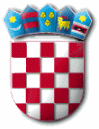 Na temelju članka 6. Odluke o zakupu javnih površina („Službene novine Primorsko-goranske županije“ broj 8/18 i 12/18) i Odluke o lokacijama za zakup javnih površina (KLASA: 080-02/18-01/02, URBROJ: 2142-02-02/1-18-19 od 2. svibnja 2018. godine) raspisuje seJ A V N I    N A T J E Č A Jza zakup javnih površinaPrikupljaju se ponude za zakup javnih površina na sljedećim lokacijama:Na lokaciji „ispred Lučke ispostave“ utvrđuje se jedno mjesto za postavu kioska za prodaju tiska i duhanskih prerađevina s početnom zakupninom od 20.800,00 kn.Na lokaciji „ispred Lučke ispostave“ utvrđuje se jedno mjesto za prodaju knjiga na klupi max. 3 x 1 m s početnom zakupninom od 5.100,00 kn.Na lokaciji kod pošte, dio k.č. 8510 određuje se 5 (pet) prodajnih mjesta za postavu štanda (max 2 m2) za prodaju autohtonih hrvatskih proizvoda s početnom zakupninom od 1.700,00 kn/ prodajno mjesto.Na lokaciji „Pod gušternu uz dječje igralište“, dio z.č. 9136/2 k.o. Punat, određuju se 1 (jedno) prodajno mjesto za prodaju meda, maslinovog ulja i smokava (2,5 m2) s početnom zakupninom u iznosu od 4.400,00 kn.Na lokaciji „Pod gušternu uz dječje igralište“, dio z.č. 9136/2 k.o. Punat, određuju se 3 (tri) prodajna mjesta za obiteljska poljoprivredna gospodarstva (2,5 m2) s početnom zakupninom u iznosu od 4.400,00 kn za svako prodajno mjesto.Na lokaciji „Pod gušternu uz dječje igralište“, dio z.č. 9136/2 k.o. Punat, određuju se 1 (jedno) mjesto za iznajmljivanje skutera (površina jednog parkirnog mjesta, maksimalno 4 – 5 skutera) s početnom zakupninom od 5.000,00 kn.Na lokaciji „Pod gušternu – plato ispod autobusnog stajališta“, dio z.č. 8514/6 i dio 8514/9 k.o. Punat određuje se po 1 (jedno) prodajno mjesto s početnom zakupninom prema vrsti ponude: Izrada portreta (2,5 m2)						 	  3.200,00 knProdaja slika (pano 3 x 2 m)						12.400,00 knOslikavanje tijela (2,5 m2)					  	  4.400,00 knProdaja posebnog unikatnog nakita (2,5 m2)			 	  9.400,00 kn4 (četiri) prodajna mjesta za prodaju ručnih radova (cvijeće,decopage, keramika i sl.), suvenira, dekorativnih predmetai autohtonih ručnih radova (2,5 m2)			svako 	  	  6.900,00 knProdaja balona i slatkiša (2,5 m2)				  	  4.400,00 knProdaja plodina i kokica (2,0 m2)					16.160,00 knNa lokaciji „Pod gušternu“ uz dječje igralište, dio z.č. 9136/1 utvrđuje se 1 (jedno) mjesto za postavu kioska za iznajmljivanje čamaca i pedalina s početnom zakupninom od 6.700,00 kn.Na lokaciji „Pod gušternu“ uz dječje igralište, dio z.č. 9136/1 utvrđuje se 1 (jedno) mjesto za postavu kioska za iznajmljivanje čamaca i pedalina s početnom zakupninom od 6.700,00 kn.Na lokaciji „Pod gušternu“ uz dječje igralište, dio z.č. 9136/1 utvrđuje se 3 (tri) mjesta za postavu kioska za prodaju autohtonih proizvoda, suveniri iz kućne radinosti, unikatnog nakita te drugih proizvoda od lokalnog, regionalnog i nacionalnog značaja s početnom zakupninom od 45.000,00 kn.Za prometovanje turističkog vlakića tijekom turističke sezone (sa maksimalno 3 vagona), utvrđuje se početna zakupnina od 11.000,00 kn.                    Za prometovanje električnim vozilom šetnicom tijekom turističke sezone (s maksimalno 8                      mjesta), utvrđuje se zakupnina u iznosu 6.000,00 kuna.Na prostoru „zelene tržnice“ dio z.č. 8485/1, određuje se po 1 (jedno) prodajno mjesto s početnom zakupninom prema vrsti ponude:1(jedno) mjesto za prodaju cvijeća (3,00 m2)				4.000,00 kn3 (tri) mjesta za prodaju voća i povrća (3 m2)				4.000,00 kn1 (jedno) mjesto za prodaju tekstila u periodu od 15.9.-1.5.		6.000,00 kn.Na lokaciji u naselju Stara Baška, na području uz lučicu, utvrđuju se po 1 (jedno) prodajno mjesto s početnom zakupninom po vrsti ponude:Jedno mjesto za prodaju razne robe (štand 9 m2) 		  	4.500,00 knJedno mjesto za prodaju slika (pano 3 x 2 m)			  	2.500,00 knPRAVILA JAVNOG NATJEČAJA:Pravo podnošenja ponuda imaju sve pravne i fizičke osobe registrirane za djelatnost iz javnog natječaja. Zakup javne površine zaključuje se na rok od 5 godina u obliku ovršne isprave, uz mogućnost produženja do 3 godine bez prethodno provedenog javnog natječaja uz uvjet uredno ispunjenih obveza preuzetih ugovorom.Ponuditelji koji su u proteklom razdoblju poslovali na području Općine Punat, mogu podnijeti ponudu pod uvjetom da s danom isteka roka za dostavu ponuda imaju podmirene sve obveze prema Općini Punat.Ponuda za sudjelovanje u natječaju mora sadržavati:Naziv (ime i prezime) i adresu/sjedište ponuditelja, OIB te telefonski broj odgovorne osobe ponuditelja,Presliku rješenja o upisu u sudski registar ili obrtnice, iz kojih je vidljiva registracija za obavljanje djelatnosti koja je predmet natječaja,Lokaciju, mjesto i vrstu ponude za koju se ponuditelj natječe, te visinu ponuđene zakupnine,Dokaz o izvršenoj uplati jamstvenog pologa u visini od 10% početnog iznosa zakupnine iz natječaja, na žiro račun Općine Punat IBAN:HR8724020061836000009, poziv na broj 68  5738-OIB, s naznakom uplate – „Polog za sudjelovanje na natječaju za zakup“,Broj žiroračuna za povrat jamstvenog pologa.Ponuditeljima koji ne budu izabrani, jamstveni polog će se vratiti, dok jamstveni polog osobe čija ponuda bude prihvaćena će se zadržati i obračunati u zakupninu.Najpovoljniji ponuditelj gubi pravo na povrat jamčevine, ukoliko povuče ponudu nakon što se pristupi postupku otvaranja ponuda, odnosno ukoliko ne sklopi Ugovor o zakupu sukladno natječaju.Mjerila i način odabira najpovoljnije ponude:	Najpovoljnijom ponudom smatrat će se ponuda koja uz ispunjenje uvjeta iz Natječaja sadrži i najviši iznos ponuđene zakupnine.	U slučaju da dva ili više ponuditelja za istu lokaciju dostave identične ponude, organizirati će se usmeno nadmetanje o čemu će ponuditelji dobiti pisani poziv o vremenu i mjestu njenog održavanja. 	Iznos zakupnine plaća se jednokratno prilikom sklapanja ugovora.	Iznimno, ponuditeljima koji putem javnog natječaja za zakup javne površine ponude zakupninu veću od 5.000,00 kn može se odobriti plaćanje u najviše 4 obroka.	U slučaju da najpovoljniji ponuditelj odustane od ponude, najpovoljnijim ponuditeljem, u smislu ovog natječaja postaje ponuditelj koji je na natječaju ponudio sljedeći po visini iznos zakupnine.Ostalo:	Ponude se dostavljaju u zatvorenoj omotnici s naznakom:«NE OTVARATI- za natječaj javne površine»na adresu:OPĆINA PUNATPovjerenstvo za provedbu javnog natječajaNovi put 2, 51521 PUNAT	Ponude se predaju neposredno na urudžbeni zapisnik ili putem pošte preporučenom pošiljkom, a krajnji rok za dostavu ponuda je 15 (petnaesti) dan od dana objave natječaja na Internet stranici i oglasnim pločama do 12,00 sati neovisno o načinu dostave, odnosno 18. svibnja 2018. godine. Obavijest o raspisanom natječaju objavit će se u „Novom listu“ dana 6. svibnja 2018. godine, a tekst natječaja na oglasnim pločama i Internet stranici Općine Punat. Ponude koje pristignu 18. svibnja 2018. godine nakon 12,00 sati smatraju se zakašnjelima.	Nepotpune, neodređene i nepravovremene ponude, kao i ponude kojima je iznos zakupnine manji od onog određenog u početnoj cijeni neće se razmatrati.	Nepotpuna ponuda je ona koja ne sadrži sve priloge koji se traže po natječaju.	Ukoliko se prilikom otvaranja ponuda utvrdi da ponuditelj nema podmirene sve obveze prema Općini Punat, njegova ponuda biti će odbačena kao nepravilna.	Zakupodavac ima pravo odustati od zakupa u svako doba prije potpisivanja ugovora o zakupu.Izbor ponuda obavit će se javnim otvaranjem ponuda dana 18. svibnja 2018. godine u 12:00 sati, u Maloj sali Narodnog doma u Puntu, Novi put 2.Sve dodatne obavijesti mogu se dobiti u Jedinstvenom upravnom odjelu Općine Punat ili na telefon 051/854-140.         PROČELNICA         									  Nataša Kleković, dipl.iur.R E P U B L I K A   H R V A T S K APRIMORSKO – GORANSKA ŽUPANIJAOPĆINA PUNATJEDINSTVENI UPRAVNI ODJELKLASA: 372-03/18-01/4URBROJ: 2142-02-03/4-18-1Punat, 3. svibnja 2018. godine